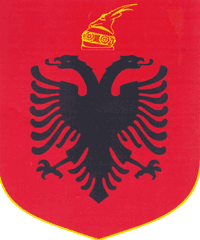 REPUBLIKA E SHQIPERISEKOMISIONI QENDROR I ZGJEDHJEVEV E N D I MPËR SHPËRNDARJEN E MANDATEVE PËR KËSHILLIN E BASHKISË DELVINË, QARKU VLORË PËR ZGJEDHJET PËR ORGANET E QEVERISJES VENDORE TË DATËS 21.06.2015Komisioni Qendror i Zgjedhjeve në mbledhjen e datës 15.07.2015, me pjesëmarrjen e:Lefterije	LUZI		KryetarDenar		BIBA		Zv.KryetarEdlira 		JORGAQI	AnëtarGëzim 		VELESHNJA	AnëtarHysen 		OSMANAJ	AnëtarKlement         ZGURI 	AnëtarVera		SHTJEFNI	AnëtarShqyrtoi çështjen me OBJEKT:	Shpërndarjen e mandateve për këshillin e Bashkisë Delvinë, Qarku VLORE,në zgjedhjet për Organet e Qeverisjes Vendore të datës 21Qershor 2015. BAZË LIGJORE:	Neni 21, pika 7 dhe neni 166, pika 3, të ligjit Nr.10019, datë 29.12.2008 “Kodi Zgjedhor i Republikës së Shqipërisë”, i ndryshuar.KQZpasi shqyrtoi dokumentacionin e paraqitur dhe dëgjoi diskutimet e përfaqësuesve të partive politikeVËRENKZAZ Nr.87me vendimin nr.111, datë23.06.2015, ka miratuar Tabelën Përmbledhëse të Rezultatit për këshill të Bashkisë Delvinë, QarkuVLORE. Kundër këtij vendimit të KZAZ Nr.87brenda afateve ligjore, subjekti politik,Partia Lëvizja për Zhvillim Kombëtar, ka bërë ankim në Komisionin Qendror të Zgjedhjeve. Në përfundim të afatit të ankimit, KQZ në mbështetje të nenit 166, pika 3, të Kodit Zgjedhor të Republikës së Shqipërisë, përllogarit shpërndarjen e mandateve për këshillin. Rezultati për këshillin e Bashkisë Delvinëpër koalicionet, partitë që konkurrojnë më vete dhe kandidatët e propozuar nga zgjedhësit është si më poshtë:
Në bazë të nenit 162, pika 2, numri i votave të vlefshme në nivel zone zgjedhore të secilit subjekt pjesëtohet në mënyrë të vazhdueshme me numra natyrorë të njëpasnjëshëm, të quajtur pjesëtues, duke filluar me numrin 1 dhe duke përfunduar me numrin natyror që i korrespondon numrit të mandateve që shpërndahen në këshillin e Bashkisë Delvinë, që në bazë të shkresës të Prefektit të Qarku VLORE Nr.1161, datë 09.04.2015 është15.
Sipas nenit 162, pika 4, herësit e përftuar nga çdo pjesëtim, renditen nga herësi më i madh tek ai më i vogël, duke renditur përkrah tyre subjektin, të cilit i përket herësi përkatës. Në bazë të nenit 162, pika 5, një subjekt zgjedhor përfiton një numër mandatesh të barabartë me numrin e herësve të përfshirë në listën e përcaktuar më sipër.Nga kryerja e veprimeve të mësipërme marrim rezultatin për shpërndarjen e mandateve si më poshtë:Në mbështetje të nenit 163 të Kodit Zgjedhor të Republikës së Shqipërisë, KQZ-ja duhet të përllogarit edhe shpërndarjen e mandateve brenda koalicioneve që kanë fituar mandate për këshillin përkatës.
Rezultati për këshillin e Bashkisë Delvinëpër partitë politike të koalicionit Aleanca për Shqipërinë Europianeështë si më poshtë.Në bazë të nenit 163, pika 2, numri i votave të vlefshme të secilës parti pjesëtohet në mënyrë të vazhdueshme me numra natyrorë tek të njëpasnjëshëm, të quajtur pjesëtues, duke filluar me numrin 1 dhe duke përfunduar me numrin natyror që i korrespondon dyfishit të numrit të mandateve që shpërndahen në këshillin e Bashkisë Delvinëpër koalicionin në fjalë.Sipas nenit 163, pika 3, herësit e përftuar nga çdo pjesëtim, renditen nga herësi më i madh tek ai më i vogël, duke renditur përkrah tyre subjektin, të cilit i përket herësi përkatës. Renditja vazhdon derisa të renditen aq herës sa është numri i mandateve që shpërndahen për koalicionin në këshillin e Bashkisë Delvinë, pra11. Nga kjo renditje marrim rezultatin si më poshtë:Rezultati për këshillin e Bashkisë Delvinëpër partitë politike të koalicionit Aleanca Popullore Për Punë dhe Dinjitet eshtë si më poshtë.Në bazë të nenit 163, pika 2, numri i votave të vlefshme të secilës parti pjesëtohet në mënyrë të vazhdueshme me numra natyrorë tek të njëpasnjëshëm, të quajtur pjesëtues, duke filluar me numrin 1 dhe duke përfunduar me numrin natyror që i korrespondon dyfishit të numrit të mandateve që shpërndahen në këshillin e Bashkisë Delvinëpër koalicionin në fjalë.Sipas nenit 163, pika 3, herësit e përftuar nga çdo pjesëtim, renditen nga herësi më i madh tek ai më i vogël, duke renditur përkrah tyre subjektin, të cilit i përket herësi përkatës. Renditja vazhdon derisa të renditen aq herës sa është numri i mandateve që shpërndahen për koalicionin në këshillin e Bashkisë Delvinë, pra4. Nga kjo renditje marrim rezultatin si më poshtë:Në bazë të nenit 163, pika 5, dhe të nenit 166, pika 3, të Kodit Zgjedhor, KQZ-ja pas përfundimit të procedurës për ndarjen e mandateve për cdo parti politike, përcakton mandatet nominale për çdo parti politike, në bazë të renditjes në listat shumemërore të partive politike të miratuara nga KZAZ Nr.87.PËR KËTO ARSYEKomisioni Qendror i Zgjedhjeve, bazuar në nenin 21, pika 1  dhe nenin 166, pika 3, të ligjit Nr.10019 datë 29.12.2009 “Kodi Zgjedhor i Republikës së Shqipërisë”,V E N D 0 S I:Të shpërndajë mandatet për koalicionet zgjedhore dhe partitë politike që konkurrojnë më vete, për këshillin e Bashkisë Delvinë, Qarku VLORE, si më poshtë:Të shpërndajë mandatet partive politike brenda koalicioneve si më poshtë:Të shpallë kandidatët fitues nga listat shumemërore të partive politike, të miratuara nga KZAZ Nr.87për këshillin e Bashkisë Delvinë, QarkuVLORE, si më poshtë:Ky vendim hynë në fuqi menjëherë.Kundër këtij vendimi, mund të bëhet ankim në Kolegjin  Zgjedhor të Gjykatës së Apelit Tiranë, brenda pesë ditëve nga shpallja e tij.Lefterije		LUZI			KryetarDenar			BIBA			Zv.KryetarEdlira 			JORGAQI		AnëtarGëzim 		VELESHNJA		AnëtarHysen 		OSMANAJ		AnëtarKlement         	ZGURI 		AnëtarVera			SHTJEFNI		AnëtarNr.Subjekti zgjedhorVotaPërqind1Aleanca për Shqipërinë Europiane450667,53%2Aleanca Popullore Për Punë dhe Dinjitet180126,99%3Partia Socialdemokrate e Shqipërisë80,12%4Partia Bashkimi per te Drejtat e njeriut1672,50%5Aleanca Popullore1912,86%Totali6673100,00%Aleanca për Shqipërinë Europiane11Aleanca Popullore Për Punë dhe Dinjitet4Nr.Aleanca për Shqipërinë EuropianeVota47Lëvizja Socialiste për Integrim122323Partia Socialiste e Shqipërisë107234Partia Drejtësi,Integrim dhe Unitet81643Partia Ligj dhe Drejtësi41935Partia për Europianizimin dhe Integrimin e Shqipërisë28754Partia Lëvizja për Drejtësi e Shqiptarëve13940Partia Demokracia Sociale10941Partia Forca Rinia8548Partia Demokracia e Re Europiane8450Partia G997238Partia e Gjelbër5444Aleanca Arbnore Kombëtare5058Partia Demokristiane e Shqipërisë2253Aleanca Demokratike2032Fryma e Re Demokratike2037Aleanca për Demokraci dhe Solidaritet1830Partia Socialiste e Vërtetë 911049Partia Komuniste e Shqipërisë455Partia e të Drejtave të Mohuara2Totali4506Nr.Aleanca për Shqipërinë EuropianeMandate47Lëvizja Socialiste për Integrim423Partia Socialiste e Shqipërisë334Partia Drejtësi,Integrim dhe Unitet243Partia Ligj dhe Drejtësi135Partia për Europianizimin dhe Integrimin e Shqipërisë1Totali11Nr.Aleanca Popullore Për Punë dhe DinjitetVota15Partia Demokratike63913Partia Republikane48321Partia Agrare Ambientaliste e Shqipërisë25912Partia Lëvizja e Legalitetit13410Partia Balli Kombëtar Demokrat11216Partia Balli Kombëtar1058Partia Lëvizja për Zhvillim Kombëtar4218Partia Bashkimi Liberal Demokrat27Totali1801Nr.Aleanca Popullore Për Punë dhe DinjitetMandate15Partia Demokratike213Partia Republikane121Partia Agrare Ambientaliste e Shqipërisë1Totali4Aleanca për Shqipërinë Europiane11Aleanca Popullore Për Punë dhe Dinjitet42.1 Aleanca për Shqipërinë Europiane1147Lëvizja Socialiste për Integrim423Partia Socialiste e Shqipërisë334Partia Drejtësi,Integrim dhe Unitet243Partia Ligj dhe Drejtësi135Partia për Europianizimin dhe Integrimin e Shqipërisë12.2 Aleanca Popullore Për Punë dhe Dinjitet415Partia Demokratike213Partia Republikane121Partia Agrare Ambientaliste e Shqipërisë1Aleanca për Shqipërinë Europiane47Lëvizja Socialiste për Integrim1BESNIK SHOZO ZERO2FLORIDA MUFIT ISLAMI3ARBËR FEIM ZEJNATI4ERISA BESNIK ISUFI23Partia Socialiste e Shqipërisë1MAJKO IBRAHIM MAJKO2LAURETA FERDINAND ALINANI3FISNIK BILAL KOHILA34Partia Drejtësi,Integrim dhe Unitet1ILIR MEZAN MEHMETI2PRANVERA HASAN ÇEÇO43Partia Ligj dhe Drejtësi1RENI REXHEP BARJAMI35Partia për Europianizimin dhe Integrimin e Shqipërisë1MIKELIANO KRISTO ÇUNOAleanca Popullore Për Punë dhe Dinjitet15Partia Demokratike1HARI KRISTAQ IMERI2ORTENCA MEHMET MEHMETI13Partia Republikane1OLSI LUTFI ÇAFA21Partia Agrare Ambientaliste e Shqipërisë1ALEKS TAJAR ISUFI